CAMARA MUNICIPAL DE SANTA BRANCASECRETARIA DE FINANÇAS - CNPJ.01.958.948/0001-17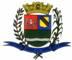 PCA AJUDANTE BRAGA 108 CENTRO SANTA BRANCAData: 18/01/2017 16:09:42Transparência de Gestão Fiscal - LC 131 de 27 de maio 2009 Sistema CECAM (Página: 1 / 2)Empenho	Processo	Fornecedor	Descrição	Mod. Lic.	Licitação	Valor Empenhado	Valor Liquidado	Valor PagoMovimentação do dia 20 de Dezembro de 201601.00.00 - PODER LEGISLATIVO01.01.00 - CAMARA MUNICIPAL01.01.00 - CAMARA MUNICIPAL 01.01.00.01.000 - Legislativa 01.01.00.01.31 - Ação Legislativa01.01.00.01.31.0001 - MANUTENÇÃO DA CAMARA 01.01.00.01.31.0001.2001 - MANUTENÇÃO DA CAMARA 01.01.00.01.31.0001.2001.31901101 - VENCIMENTOS E SALÁRIOS 01.01.00.01.31.0001.2001.31901101.0111000 - GERAL01.01.00.01.31.0001.2001.33903917 - MANUTENÇÃO E CONSERVAÇÃO DE MÁQUINAS E EQUIPAMENTOS 01.01.00.01.31.0001.2001.33903917.0111000 - GERAL367	0/0	261 - R.P.R. SERVIÇOS LTDA ME01.01.00.01.31.0001.2001.33903977 - VIGILÂNCIA OSTENSIVA MONITORADA 01.01.00.01.31.0001.2001.33903977.0111000 - GERALtroca de cameras e manutenção e iinstalação de linha telefonica para sala da diretoria da camara01.01.00.01.31.0001.2001.44905206 - APARELHOS E EQUIPAMENTOS DE COMUNICAÇÃO 01.01.00.01.31.0001.2001.44905206.0111000 - GERAL358	0/0	147 - APARECIDA K LEITE STA BCA ME	DISPENSA D	/0	0,00	110,00	0,00CAMARA MUNICIPAL DE SANTA BRANCASECRETARIA DE FINANÇAS - CNPJ.01.958.948/0001-17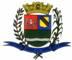 PCA AJUDANTE BRAGA 108 CENTRO SANTA BRANCAData: 18/01/2017 16:09:42Transparência de Gestão Fiscal - LC 131 de 27 de maio 2009 Sistema CECAM (Página: 2 / 2)MODALIDADES DE LICITAÇÃOCO-C - CONVITE / COMPRAS/SERVIÇOSCONC - CONCURSO PÚBLICOCO-O - CONVITE / OBRASCP-C - CONCORRÊNCIA PUBLICA / COMPRAS/SERVIÇOSCP-O - CONCORRÊNCIA PUBLICA / OBRASDISP - DISPENSAIN-G - INEXIGIBILIDADEIS-C - ISENTO DE LICITAÇÕES / COMPRAS/SERVIÇOSIS-O - ISENTO DE LICITAÇÕES / OBRASPR-E - PREGAO ELETRÔNICOPR-G - PREGAO PRESENCIALTP-C - TOMADA DE PREÇOS / COMPRAS/SERVIÇOSTP-O - TOMADA DE PREÇOS / OBRASSANTA BRANCA, 20 de Dezembro de 2016EVANDRO LUIZ DE MELO SOUSA1SP147248/0-8CHEFE DA COORD FINANCEIRA3630/20168 - FOLHA DE PAGAMENTO DOS SERVIDORE, FOLHA DE PAGAMENTO REFERÊNCIA 12/2016.OUTROS/NÃO0,000,0023.771,5801.01.00.01.31.0001.2001.31901137 - GRATIFICAÇÃO POR TEMPO DE SERVIÇO01.01.00.01.31.0001.2001.31901137.0111000 - GERAL3640/20168 - FOLHA DE PAGAMENTO DOS SERVIDORE, FOLHA DE PAGAMENTO REFERÊNCIA 12/2016.OUTROS/NÃO0,000,0011.238,6601.01.00.01.31.0001.2001.31901146 - FÉRIAS - PAGAMENTO ANTECIPADO - RPPS01.01.00.01.31.0001.2001.31901146.0111000 - GERAL3660/20168 - FOLHA DE PAGAMENTO DOS SERVIDORE, FOLHA DE PAGAMENTO REFERÊNCIA 12/2016.OUTROS/NÃO0,000,0011.119,8001.01.00.01.31.0001.2001.33903026 - MATERIAL ELÉTRICO E ELETRÔNICO01.01.00.01.31.0001.2001.33903026.0111000 - GERAL3690/0261 - R.P.R. SERVIÇOS LTDA ME, controle pa genno remoto para portao automatico da garagem, fonte cftv12v 10a pDISPENSA D/0668,00668,00668,00camera, refere-se aos serviços de manutenção  no portao automatico da garagem , m anutenção eDISPENSA D/0780,00780,00780,001000/0261 - R.P.R. SERVIÇOS LTDA ME, REFERE -SE AOS SERVIÇOS DE MONITORAMENTO DE ALARME E CAMERAS DEDISPENSA D/00,00660,00660,00ABRIL A DEZEMBRO DE 2016 CONFORME CONTRATOEmpenhoProcessoFornecedorDescriçãoMod. Lic.   LicitaçãoMod. Lic.   LicitaçãoValor EmpenhadoValor LiquidadoValor Pago, aparelho telefonico unitel slim sem chave grafite01.01.00.01.31.0001.2001.44905233 - EQUIPAMENTOS PARA ÁUDIO, VÍDEO E FOTO01.01.00.01.31.0001.2001.44905233 - EQUIPAMENTOS PARA ÁUDIO, VÍDEO E FOTO01.01.00.01.31.0001.2001.44905233 - EQUIPAMENTOS PARA ÁUDIO, VÍDEO E FOTO01.01.00.01.31.0001.2001.44905233.0111000 - GERAL01.01.00.01.31.0001.2001.44905233.0111000 - GERAL01.01.00.01.31.0001.2001.44905233.0111000 - GERAL3680/0261 - R.P.R. SERVIÇOS LTDA ME, camera ir 25m bullet digital 2,8mm para monitoramentoDISPENSA D/0885,00885,00885,00SUBTOTAL------------------------------------------------------------------2.333,003.103,0049.123,04TOTAL------------------------------------------------------------------2.333,003.103,0049.123,04